T.C.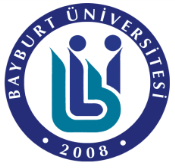 BAYBURT ÜNİVERSİTESİBİLİMSEL ARAŞTIRMA PROJELERİ BİRİMİPROJE SONUÇ RAPORU VE ARA RAPOR YAZIM İLKELERİProje sonuç raporu ve ara raporlar, mümkün olduğunca aşağıdaki kısımlardan oluşacaktır:ÖN KISIMKapakTürkçe Özet (Anahtar kelimeler ile birlikte)İngilizce Özet (Projenin İngilizce adı ve anahtar kelimeler ile birlikte)METİN KISMIAmaç ve KapsamMateryal ve YöntemAnaliz ve bulgularSonuçlar ve ÖnerilerKaynaklarSON KISIMEklerYapılmış ise bildiriler ve teknik raporlarYayınlar (Makale, tez, vb.)Sonuç ve ara rapor yazımında aşağıda verilen yazım özellikleri kullanılacaktır.Kullanılacak Kâğıdın Özelliği, Kenar Boşlukları Sonuç raporu ve ara rapor A4 boyutunda kağıt üzerine 1.5 satır aralıklı olarak yazılacak ve sayfa kenar boşlukları, sağdan 2.5 cm., soldan 3 cm., üst ve alt kısmından 2.5 cm. olarak ayarlanacaktır.Yazı ÖzelliğiProje sonuç ve ara raporunun metin bölümünde, şekil ve çizelgeler hariç, yazı tipi Times New Roman ve büyüklüğü 12 punto olmalıdır. Tüm metinler iki yana yaslı olacak şekilde yazılmalıdır. Ancak, alt ve üst indis’lerde, çizelgelerde ya da formüllerde karşılaşılan zorunlu hallerde yazı karakteri sekiz (8) puntoya kadar düşürülebilir. Metin içinde noktalama işaretlerinden sonra bir karakterlik boşluk verilmelidir. Satır Aralıkları ve Düzeni“Satır aralıkları” birden fazla satıra yayılan metin satırları arasındaki uzaklığı ifade edilmektedir. “Boşluk” terimi ise her türden başlık, metin paragrafı, eşitlikler, şekil ve çizelge alanları vb. öncesinde ve/veya sonrasında boş bırakılması gereken alanlar için kullanılmıştır.  Proje sonuç ve ara raporunun yazımında l.5 satır aralığı kullanılmalıdır. Ancak, özet, abstract, çizelgeler, şekillerin ve çizelgelerin açıklamaları, dipnotlar ve kaynaklar listesinin yazımında ise 1.0 satır aralığı kullanılmalıdır.Paragraflarda 1.25 cm’lik girinti kullanılmalıdır. Paragraflar arasında boşluk bırakılmamalıdır.Bütün başlıklar sola dayalı, 12 punto ve koyu olarak yazılmalıdır. Sayfa başına gelen birinci derece bölüm başlıkları hariç tüm başlıklardan önce ve sonra bir satır (1.5 satır aralıklı) boşluk bırakılmalıdır.Şekil ve çizelgelerin açıklaması yazılırken 1.0 satır aralığı ve 10 punto kullanılmalıdır. Çizelge açıklaması (başlık) ve çizelge sayfayı ortalayacak şekilde 10 punto yazılmalıdır. Şeklin alt kenarı ile şekil açıklaması arasında bir satır (1.0 satır aralıklı) boşluk bırakılmalıdır. Şekilden önce, şekil açıklamasından sonra, çizelge açıklamasından önce ve çizelgeden sonra bir satır (1.5 satır aralıklı) boşluk bırakılmalıdır. Çizelge dipnotları, çizelgenin hemen altında 1.0 satır aralığında, 8 veya 10 punto ile yazılmalıdır.Denklemlerden önce ve sonra bir satır (1.5 satır aralıklı) boşluk bırakılmalıdır. Birbirini takip eden denklem satırları arasında boşluk bırakılmamalıdır.Kaynak listesinin yazımında 12 punto ve 1.0 satır aralığı kullanılmalı, bir kaynaktan diğerine geçerken bir satır (1.0 satır aralıklı) boşluk bırakılmalıdır.BaşlıklarProje başlığı ve birinci derecede bölüm başlıkları büyük harf ile yazılmalıdır. İkinci derecede alt bölüm başlıklarında her kelimenin ilk harfi büyük harfle yazılmalıdır. Üçüncü ve daha ileri derecede alt bölüm başlıklarında ilk kelimenin ilk harfi dışında tüm kelimeler küçük harfle yazılmalıdır.  Alt bölüm başlıklarındaki bağlaçların (ve, veya, de, da, ya, ya da, ki, ile, vb) her harfi küçük olarak yazılmalıdır. Sayfaların NumaralandırılmasıSayfa numaraları, sayfanın üst sağ köşesinde verilecektir.Kaynak Gösterme Metin içinde kaynak gösterme ve kaynakça yazımı, APA 6 yazım kılavuzuna göre yapılmalıdır.Sonuç raporunun başlığı projenin adı olacaktır.Sonuç raporu kapak formatı ekteki şekilde olacaktır.Tablo başlıkları, tablonun üst kısmına kısa ve öz olarak yazılacak ve numaralandırılacaktır.Şekil başlıkları, şeklin alt kısmına kısa ve öz olarak yazılacak ve numaralandırılacaktır.NOT: Hazırlanan sonuç raporu 1 kopya halinde ciltsiz şekilde BAP Komisyonu’na sunulacaktır. Sonuç raporunun, yapılacak değerlendirme sonucunda uygun bulunması halinde ciltlenmiş haldeki 1 kopyası BAP Komisyonu’na verilecektir.T.C.BAYBURT ÜNİVERSİTESİBİLİMSEL ARAŞTIRMA PROJELERİ BİRİMİ (Times New Roman 12 punto)FEN BİLİMLERİ(Times New Roman 12 punto)PROJENİN BAŞLIĞI (Times New Roman 16 punto)SONUÇ RAPORU (Times New Roman 16 punto)Proje Kod No:(Times New Roman 14 punto)Proje Yöneticisi:Prof.Dr. ……………………(Times New Roman 12 punto)Araştırmacılar:Dr.Öğr.Üyesi ……………………Araş.Gör.. ……………………(Times New Roman 12 punto)Başlama Tarihi	 : (Times New Roman 12 punto)Bitiş Tarihi 		 : (Times New Roman 12 punto)Bayburt – 2023